茗溪学園中学校高等学校SSH推進委員会　行　　　FAX：029-851-5455茗溪学園高等学校SSH経過措置１年次活動報告会参加申込書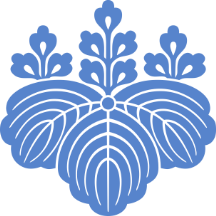 茗溪学園中学校高等学校SSH推進委員会〒305-8502　茨城県つくば市稲荷前1-1TEL：029-851-6611    e-mail：ssh-team@meikei.ac.jpFAX：029-851-5455所属名所属名№職名職名氏名（ふりがな）備考12345連絡先住所連絡先ＴＥＬ連絡先ＦＡＸ連絡先ｅ-ｍａｉｌ通信欄